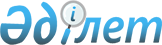 О внесении изменений в решение Уалихановского районного маслихата от 20 декабря 2012 года N 2-9с "О районном бюджете на 2013-2015 годы"
					
			Утративший силу
			
			
		
					Решение Уалихановского районного маслихата Северо-Казахстанской области от 18 ноября 2013 года N 2-17с. Зарегистрировано Департаментом юстиции Северо-Казахстанской области 28 ноября 2013 года N 2413. Утратило силу (письмо маслихата Уалихановского района Северо-Казахстанской области от 04.08.2014 N 14.2.3-3/167).      Сноска. Утратило силу (письмо маслихата Уалихановского района Северо-Казахстанской области от 04.08.2014 N 14.2.3-3/167).

      В соответствии с пунктом 1 статьи 109 Бюджетного кодекса Республики Казахстан от 4 декабря 2008 года, подпунктом 1) пункта 1 статьи 6 Закона Республики Казахстан от 23 января 2001 года "О местном государственном управлении и самоуправлении в Республике Казахстан", статьи 21 Закона Республики Казахстан от 24 марта 1998 года "О нормативных правовых актах", Уалихановский районный маслихат РЕШИЛ:

      1. Внести в решение Уалихановского районного маслихата "О районном бюджете на 2013-2015 годы" от 20 декабря 2012 года № 2-9 с (зарегистрированное в Реестре государственной регистрации нормативных правовых актов под № 2051 от 11 января 2013 года, опубликовано 9 февраля 2013 года в газетах "Кызыл Ту" и 9 февраля 2013 года "Нұрлы Ел") следующие изменения:

       пункт 1 изложить в следующей редакции:

      "1. Утвердить Уалихановский районный бюджет на 2013-2015 годы, согласно приложениям 1, 2 и 3 соответственно, в том числе на 2013 год в следующих объемах:

      1) доходы — 2 670 802,4 тысяч тенге, в том числе:

      налоговые поступления — 191 252 тысяч тенге;

      неналоговые поступления — 27 016,2 тысяч тенге;

      поступления от продажи основного капитала — 5 909 тысяч тенге; поступления трансфертов — 2 446 625,2 тысяч тенге;

      2) затраты — 2 671 593,2 тысяч тенге;

      3) чистое бюджетное кредитование — 48 448,3 тысяч тенге, в том числе:

      бюджетные кредиты – 52 244,1 тысяч тенге;

      погашение бюджетных кредитов – 3 795,8 тысяч тенге;

      4) сальдо по операциям с финансовыми активами — 20 968 тысяч тенге, в том числе:

      приобретение финансовых активов – 20 968 тысяч тенге;

      поступления от продажи финансовых активов государства – 0;

      5) дефицит (профицит) бюджета — -70 207,1 тысяч тенге;

      6) финансирование дефицита (использование профицита) бюджета — 70207,1 тысяч тенге, в том числе:

      поступление займов – 51 931 тысяч тенге;

      погашение займов – 3 795,8 тысяч тенге;

      используемые остатки бюджетных средств – 22 071,9 тысяч тенге.";

       приложение 1, 5, 8 к указанному решению изложить в новой редакции, согласно приложениям 1, 2, 3 к настоящему решению.

      2. Настоящее решение вводится в действие с 1 января 2013 года.

 Бюджет Уалихановского района на 2013 год Перечень
бюджетных программ каждого сельского округа на 2013 год Социальные выплаты отдельным категориям нуждающихся граждан по бюджетной программе 451.007.000 "Социальная помощь отдельным категориям нуждающихся граждан по решениям местных представительных органов"
					© 2012. РГП на ПХВ «Институт законодательства и правовой информации Республики Казахстан» Министерства юстиции Республики Казахстан
				
      Председатель
ХVII сессии V созыва

Е. Сумагулов

      Секретарь Уалихановского
районного маслихата

Б. Кадиров

      "СОГЛАСОВАНО"
Руководитель государственного
учреждения "Отдел экономики и
финансов Уалихановского района
Северо-Казахстанской области"

С. Шегебаева
Приложение 1 к решению Уалихановского районного маслихата № 2-17c от 18 ноября 2013 года Приложение 1 к решению Уалихановского районного маслихата № 2-9c от 20 декабря 2012 года Категория

Категория

Категория

Наименование

Сумма тыс. тенге

Класс

Класс

Наименование

Сумма тыс. тенге

Подкласс

Наименование

Сумма тыс. тенге

1

1

2

3

I. ДОХОДЫ

2 670 802,4

1

HАЛОГОВЫЕ ПОСТУПЛЕHИЯ

191 252

03

03

Социальный налог

95 212

1

Социальный налог

95 212

04

04

Налоги на собственность

74 834

1

Налоги на имущество

46 696

3

Земельный налог

2 743

4

Налог на транспортные средства

18 433

5

Единый земельный налог

6 962

05

05

Внутренние налоги на товары, работы и услуги

14 139

2

Акцизы

1 494

3

Поступления за использование природных и других ресурсов

9 107

4

Сборы за ведение предпринимательской и профессиональной деятельности

3 538

07

07

Прочие налоги

26

1

Прочие налоги

26

08

08

Обязательные платежи, взимаемые за совершение юридически значимых действий и (или) выдачу документов уполномоченными на то государственными органами или должностными лицами

7 041

1

Государственная пошлина 

7 041

2

HЕHАЛОГОВЫЕ ПОСТУПЛЕHИЯ

27 016,2

01

01

Доходы от государственной собственности

2 799,2

5

Доходы от аренды имущества, находящегося в государственной собственности

1 407

7

Вознаграждения по кредитам, выданным из государственного бюджета

12,2

9

Прочие доходы от государственной собственности

1 380

02

02

Поступления от реализации товаров (работ, услуг) государственными учреждениями, финансируемыми из государственного бюджета

300

1

Поступления от реализации товаров (работ, услуг) государственными учреждениями, финансируемыми из государственного бюджета

300

04

04

Штрафы, пени, санкции, взыскания, налагаемые государственными учреждениями, финансируемыми из государственного бюджета, а также содержащимися и финансируемыми из бюджета (сметы расходов) Национального Банка Республики Казахстан 

327

1

Штрафы, пени, санкции, взыскания, налагаемые государственными учреждениями, финансируемыми из государственного бюджета, а также содержащимися и финансируемыми из бюджета (сметы расходов) Национального Банка Республики Казахстан, за исключением поступлений от организаций нефтяного сектора

327

06

06

Прочие неналоговые поступления

23 590

1

Прочие неналоговые поступления

23 590

3

Поступления от продажи основного капитала

5 909

01

01

Продажа государственного имущества, закрепленного за государственными учреждениями

859

1

Продажа государственного имущества, закрепленного за государственными учреждениями

859

03

03

Продажа земли и нематериальных активов

5 050

1

Продажа земли 

5 050

4

Поступления трансфертов

2 446 625,2

02

02

Трансферты из вышестоящих органов

государственного управления

2 446 625,2

2

Трансферты из областного бюджета

2 446 625,2

Функциональная группа

Функциональная группа

Функциональная группа

Функциональная группа

Наименование

Сумма тыс. тенге

Администратор

Администратор

Администратор

Наименование

Сумма тыс. тенге

Программа

Наименование

Сумма тыс. тенге

Наименование

Сумма тыс. тенге

1

1

2

II. ЗАТРАТЫ

2 671 593,2

1

Государственные услуги общего характера

204 631,6

112

112

Аппарат маслихата района (города областного значения)

11 789

001

Услуги по обеспечению деятельности маслихата района (города областного значения)

11 388

003

Капитальные расходы государственного органа

401

122

122

Аппарат акима района (города областного значения)

58 794

001

Услуги по обеспечению деятельности акима района (города областного значения)

53 589

003

Капитальные расходы государственного органов

5 205

123

123

Аппарат акима района в городе, города районного значения, поселка, села, сельского округа

109 178

001

Услуги по обеспечению деятельности акима района в городе, города районного значения, поселка, села, сельского округа

106 760

022

Капитальные расходы государственного органа

2 418

459

459

Отдел экономики и финансов района (города областного значения)

969,1

003

Проведение оценки имущества в целях налогообложения

114,1

010

Приватизация, управление коммунальным имуществом, постприватизационная деятельность и регулирование споров, связанных с этим

250

011

Учет, хранение, оценка и реализация имущества, поступившего в коммунальную собственность

605

459

459

Отдел экономики и финансов района (города областного значения)

23 901,5

001

Услуги по реализации государственной политики в области формирования и развития экономической политики, государственного планирования, исполнения бюджета района и управления коммунальной собственностью района (города областного значения)

23 301,5

015

Капитальные расходы государственного органа

600

2

Оборона

5 432

122

122

Аппарат акима района (города областного значения)

5 432

005

Мероприятия в рамках исполнения всеобщей воинской обязанности

4 832

006

Предупреждение и ликвидация чрезвычайных ситуаций масштаба района (города областного значения)

500

007

Мероприятия по профилактике и тушению степных пожаров районного (городского) масштаба, а также пожаров в населенных пунктах, в которых не созданы органы государственной противопожарной службы

100

4

Образование

1 398 736

123

123

Аппарат акима района в городе, города районного значения, поселка, села, сельского округа

828

005

Организация бесплатного подвоза учащихся до школы и обратно в сельской местности

828

464

464

Отдел образования района (города областного значения)

178 490

009

Обеспечение деятельности организаций дошкольного воспитания и обучения

80 784

040

Реализация государственного образовательного заказа

в дошкольных организациях образования

97 706

464

464

Отдел образования района (города областного значения)

1 140 709

003

Общеобразовательное обучение

1 109 886

006

Дополнительное образование для детей

23 060

005

Приобретение и доставка учебников, учебно-методических комплексов для государственных учреждений образования района (города областного значения)

7 763

464

464

Отдел образования района (города областного значения)

78 709

001

Услуги по реализации государственной политики на местном уровне в области образования 

11 655

012

Капитальные расходы государственного органа

640

015

Ежемесячная выплата денежных средств опекунам (попечителям) на содержание ребенка-сироты (детей-сирот) и ребенка (детей), оставшегося без попечения родителей

7 813

067

Капитальные расходы подведомственных государственных

учреждений и организаций

58 601

6

Социальная помощь и социальное обеспечение

84 520

451

451

Отдел занятости и социальных программ района (города областного значения)

58 920

002

Программа занятости

28 267

005

Государственная адресная социальная помощь

747

007

Социальная помощь отдельным категориям нуждающихся граждан по решениям местных представительных органов

1 217

010

Материальное обеспечение детей-инвалидов, воспитывающихся и обучающихся на дому

837

014

Оказание социальной помощи нуждающимся гражданам на дому

14 387

016

Государственные пособия на детей до 18 лет

11 306

017

Обеспечение нуждающихся инвалидов обязательными гигиеническими средствами и предоставление услуг специалистами жестового языка, индивидуальными помощниками в соответствии с индивидуальной программой реабилитации инвалида

2 159

451

451

Отдел занятости и социальных программ района (города областного значения)

25 600

001

Услуги по реализации государственной политики на местном уровне в области обеспечения занятости и реализации социальных программ для населения

24 479

021

Капитальные расходы государственного органов

876

011

Оплата услуг по зачислению, выплате и доставке пособий и других социальных выплат

245

7

Жилищно-коммунальное хозяйство

649 950

123

123

Аппарат акима района в городе, города районного значения, поселка, села, сельского округа

2 591

027

Ремонт и благоустройство объектов в рамках развития сельских населенных пунктов по Дорожной карте занятости 2020

2 591

464

464

Отдел образования района (города областного значения)

9 265

026

Ремонт объектов в рамках развития городов и сельских населенных пунктов по Дорожной карте занятости 2020

9 265

123

123

Аппарат акима района в городе, города районного значения, поселка, села, сельского округа

190

014

Организация водоснабжения населенных пунктов

190

458

458

Отдел жилищно-коммунального хозяйства,пассажирского транспорта и автомобильных дорог района (города областного значения)

3 983

012

Функционирование системы водоснабжения и водоотведения

3 983

472

472

Отдел строительства, архитектуры и градостроительства района (города областного значения)

601 239

058

Развитие системы водоснабжения и водоотведения в сельских населенных пунктах

601 239

123

123

Аппарат акима района в городе, города районного значения, поселка, села, сельского округа

16 137

008

Освещение улиц населенных пунктов

6 406

009

Обеспечение санитарии населенных пунктов

3 046

011

Благоустройство и озеленение населенных пунктов

6 685

472

472

Отдел строительства, архитектуры и градостроительства района (города областного значения)

16 545

007

Развитие благоустройства городов и населенных пунктов

16 545

8

Культура, спорт, туризм и информационное пространство

86 300

123

123

Аппарат акима района в городе, города районного значения, поселка, села, сельского округа

11 391

006

Поддержка культурно-досуговой работы на местном уровне

11 391

455

455

Отдел культуры и развития языков района (города областного значения)

18 785

003

Поддержка культурно-досуговой работы

18 785

465

465

Отдел физической культуры и спорта района (города областного значения)

3309

006

Проведение спортивных соревнований на районном (города областного значения) уровне

950

007

Подготовка и участие членов сборных команд района (города областного значения) по различным видам спорта на областных спортивных соревнованиях

2 359

456

456

Отдел внутренней политики района (города областного значения)

7 946

002

Услуги по проведению государственной информационной политики через газеты и журналы 

7 946

455

455

Отдел культуры и развития языков района (города областного значения)

22250

006

Функционирование районных (городских) библиотек

21 873

007

Развитие государственного языка и других языков народа Казахстана

377

456

456

Отдел внутренней политики района (города областного значения)

8 220

001

Услуги по реализации государственной политики на местном уровне в области информации, укрепления государственности и формирования социального оптимизма граждан

7 420

006

Капитальные расходы государственного органов

300

003

Реализация мероприятий в сфере молодежной политики

500

455

455

Отдел культуры и развития языков района (города областного значения)

13 949

001

Услуги по реализации государственной политики на местном уровне в области развития языков и культуры 

10 619

010

Капитальные расходы государственного органов

300

032

Капитальные расходы подведомственных государственных

учреждений и организаций

3 030

465

465

Отдел физической культуры и спорта района (города областного значения)

450

001

Услуги по реализации государственной политики на местном уровне в сфере физической культуры и спорта

450

10

Сельское, водное, лесное, рыбное хозяйство, особо охраняемые природные территории, охрана окружающей среды и животного мира, земельные отношения

73 562

474

474

Отдел сельского хозяйства и ветеринарии района (города областного значения)

24 614

001

Услуги по реализации государственной политики на местном уровне в сфере сельского хозяйства и ветеринарии

16 472

003

Капитальные расходы государственного органов

439

007

Организация отлова и уничтожения бродячих собак и кошек

800

099

Реализация мер по оказанию социальной поддержки специалистов

6 903

463

463

Отдел земельных отношений района (города областного значения)

9 533

001

Услуги по реализации государственной политики в области регулирования земельных отношений на территории района (города областного значения)

8 160

007

Капитальные расходы государственного органов

300

003

Земельно-хозяйственное устройство населенных пунктов

539

006

Землеустройство, проводимое при установлении границ городов районного значения, районов в городе, поселков сел, сельских округов

534

474

474

Отдел сельского хозяйства и ветеринарии района (города областного значения)

39 415

013

Проведение противоэпизоотических мероприятий

39 415

11

Промышленность, архитектурная, градостроительная и строительная деятельность

9 003

472

472

Отдел строительства, архитектуры и градостроительства района (города областного значения)

9 003

001

Услуги по реализации государственной политики в области строительства, архитектуры и градостроительства на местном уровне

6 703

015

Капитальные расходы государственного органа

2 300

12

Транспорт и коммуникации

121 250,2

458

458

Отдел жилищно-коммунального хозяйства,пассажирского транспорта и автомобильных дорог района (города областного значения)

121 250,2

023

Обеспечение функционирования автомобильных дорог 

121 250,2

13

Прочие

31 599

123

123

Аппарат акима района в городе, города районного значения, поселка, села, сельского округа

13 912

040

Реализация мер по содействию экономическому развитию регионов в рамках Программы "Развитие регионов"

13 912

469

469

Отдел предпринимательства района (города областного значения)

6 691

001

Услуги по реализации государственной политики на местном уровне в области развития предпринимательства и промышленности 

6 391

004

Капитальные расходы государственного органов

300

459

459

Отдел экономики и финансов района (города областного значения)

4200

012

Резерв местного исполнительного органа района (города областного значения) 

4 200

458

458

Отдел жилищно-коммунального хозяйства,пассажирского транспорта и автомобильных дорог района (города областного значения)

6 796

001

Услуги по реализации государственной политики на местном уровне в области жилищно-коммунального хозяйства, пассажирского транспорта и автомобильных дорог 

6 496

013

Капитальные расходы государственного органов

300

14

Обслуживание долга

12,2

459

459

Отдел экономики и финансов района (города областного значения)

12,2

021

Обслуживание долга местных исполнительных органов

по выплате вознаграждений и иных платежей по

займам из областного бюджета

12,2

15

Трансферты

6 597,2

459

459

Отдел экономики и финансов района (города областного значения)

6597,2

006

Возврат неиспользованных (недоиспользованных) целевых трансфертов

3 269,2

024

Целевые текущие трансферты в вышестоящие бюджеты в связи с передачей функций государственных органов из нижестоящего уровня государственного управления в вышестоящий

3 328

III. Чистое бюджетное кредитование

48 448,3

Бюджетные кредиты

52 244,1

10

Сельское, водное, лесное, рыбное хозяйство, особо охраняемые природные территории, охрана окружающей среды и животного мира, земельные отношения

52 244,1

474

474

Отдел сельского хозяйства и ветеринарии района (города областного значения)

52 244,1

009

Бюджетные кредиты для реализации мер социальной поддержки специалистов

52 244,1

Категория

Категория

Категория

Категория

Наименование

Сумма тыс. тенге

Класс

Класс

Наименование

Сумма тыс. тенге

Подкласс

Наименование

Сумма тыс. тенге

5

5

Погашение бюджетных кредитов

3 795,8

01

Погашение бюджетных кредитов

3 795,8

1

Погашение бюджетных кредитов, выданных из государственного бюджета

3 795,8

IV. Сальдо по операциям с финансовыми активами

20 968

Приобретение финансовых активов

20 968

13

13

Прочие

20 968

459

Отдел экономики и финансов района (города областного значения)

20968

014

Формирование или увеличение уставного капитала юридических лиц

20 968

V. Дефицит (профицит) бюджета

-70 207,1

VI. Финансирование дефицита (использование профицита) бюджета

70 207,1

Категория

Категория

Категория

Категория

Наименование

Сумма тыс. тенге

Класс

Класс

Наименование

Сумма тыс. тенге

Подкласс

Наименование

Сумма тыс. тенге

7

7

Поступления займов

51 931

01

Внутренние государственные займы

51 931

2

Договоры займа

51 931

Функциональная группа

Функциональная группа

Функциональная группа

Функциональная группа

Наименование

Сумма тыс. тенге

Администра-

тор

Администра-

тор

Наименование

Сумма тыс. тенге

Программа

Наименование

Сумма тыс. тенге

16

16

Погашение займов

3 795,8

459

Отдел экономики и финансов района (города областного значения)

3795,8

005

Погашение долга местного исполнительного органа перед вышестоящим бюджетом

3 795,8

Категория

Категория

Категория

Категория

Наименование

Сумма тыс. тенге

Класс

Класс

Наименование

Сумма тыс. тенге

Подкласс

Наименование

Сумма тыс. тенге

8

8

Используемые остатки бюджетных средств

22 071,9

1

Остатки бюджетных средств

22 071,9

1

Свободные остатки бюджетных средств

22 071,9

Приложение 2 к решению Уалихановского районного маслихата № 2-17c от 18 ноября 2013 годаПриложение 5 к решению Уалихановского районного маслихата № 2-9c от 20 декабря 2012 годаФункциональная группа

Функциональная группа

Функциональная группа

Наименование

Сумма тыс. тенге

Администра-

тор

Администра-

тор

Наименование

Сумма тыс. тенге

Программа

Наименование

Сумма тыс. тенге

1

Государственные услуги общего характера

109178

123

Аппарат акима района в городе, города районного значения, поселка, села, сельского округа

109178

001

Услуги по обеспечению деятельности акима района в городе, города районного значения, поселка, села, сельского округа

106760

в том числе в разрезе сельских округов

Амангельдинский 

8638

Актуесайский 

9455

Акбулакский

8490

Бидайкский 

10765

Кайратский 

7385

Карасуский 

7766

Каратерекский 

7881

Коктерекский 

9039

Кишкенекольский

19863

Кулыкольский

8163

Тельжанский 

9315

022

Капитальные расходы государственного органа

2418

в том числе в разрезе сельских округов

Амангельдинский 

289

Актуесайский 

209

Акбулакский

139

Бидайкский 

369

Кайратский 

139

Карасуский 

139

Каратерекский 

139

Коктерекский 

139

Кишкенекольский

578

Кулыкольский

139

Тельжанский 

139

4

Образование

828

123

Аппарат акима района в городе, города районного значения, поселка, села, сельского округа

828

005

Организация бесплатного подвоза учащихся до школы и обратно в сельской местности

828

7

Жилищно-коммунальное хозяйство

18918

123

Аппарат акима района в городе, города районного значения, поселка, села, сельского округа

2781

014

Организация водоснабжения населенных пунктов

190

в том числе в разрезе сельских округов

Бидайкский 

46

Каратерекский 

72

Коктерекский 

72

027

Ремонт и благоустройство объектов в рамках развития сельских населенных пунктов по Дорожной карте занятости 2020

2591

в том числе в разрезе сельских округов

Кайратский 

1060

Коктерекский 

1109

Кулыкольский

422

123

Аппарат акима района в городе, города районного значения, поселка, села, сельского округа

16137

008

Освещение улиц населенных пунктов

6406

в том числе в разрезе сельских округов

Актуесайский 

600

Бидайкский 

618

Кишкенекольский

5188

009

Обеспечение санитарии населенных пунктов

3046

в том числе в разрезе сельских округов

Амангельдинский 

158

Актуесайский 

464

Акбулакский

381

Бидайкский 

470

Кайратский 

190

Карасуский 

150

Каратерекский 

182

Коктерекский 

291

Кулыкольский

448

Тельжанский 

312

011

Благоустройство и озеленение населенных пунктов

6685

в том числе в разрезе сельских округов

Амангельдинский 

154

Актуесайский 

154

Акбулакский

154

Бидайкский 

354

Кайратский 

154

Карасуский 

100

Каратерекский 

154

Коктерекский 

154

Кишкенекольский

5153

Тельжанский 

154

8

Культура, спорт, туризм и информационное пространство

11391

123

Аппарат акима района в городе, города районного значения, поселка, села, сельского округа

11391

006

Поддержка культурно-досуговой работы на местном уровне

11391

в том числе в разрезе сельских округов

Актуесайский 

1261

Акбулакский

3361

Бидайкский 

500

Кайратский 

441

Коктерекский 

1155

Кулыкольский

4233

Тельжанский 

440

13

Прочие

13912

123

Аппарат акима района в городе, города районного значения, поселка, села, сельского округа

13912

040

Реализация мер по содействию экономическому развитию

регионов в рамках Программы "Развитие регионов" за счет

целевых трансфертов из республиканского бюджета

13912

в том числе в разрезе сельских округов

Амангельдинский 

250

Актуесайский 

400

Акбулакский

300

Бидайкский 

400

Кайратский 

250

Карасуский 

250

Каратерекский 

250

Коктерекский 

250

Кишкенекольский

10962

Кулыкольский

300

Тельжанский 

300

Приложение 3 к решению Уалихановского районного маслихата № 2-17c от 18 ноября 2013 годаПриложение 8 к решению Уалихановского районного маслихата № 2-9c от 20 декабря 2012 годаФункциональ-

ная группа

Администра-

тор

Программа

Функциональ-

ная группа

Администра-

тор

Программа

Функциональ-

ная группа

Администра-

тор

Программа

Наименование

Сумма тыс. тенге

1

1

1

2

3

6

Социальная помощь и социальное обеспечение

1 217

451

Отдел занятости и социальных программ района (города областного значения)

1 217

007

Социальная помощь отдельным категориям нуждающихся граждан по решениям местных представительных органов

1 217

